|UKE 11 i 7. klasseMål for perioden:                                                   Tema:  Til heimen  I engelsk har elevene jobbet godt med 8. mai og power-point presentasjon. I norsk er vi i full gang med å skrive manus og produsere film. Hvis noen av gruppene møtes på fritida og jobber med film er det fint, men ser at det kan være utfordrende å finne dager som passer for alle, så dette blir litt opp til hver enkelt gruppe. Vi satser på å bli ferdig merd prosjektet film til påske. Denne uka får elevene et arbeidshefte i norsk, fordel arbeidet slik at du blir ferdig med dette heftet til fredag.Husk svømmeklær til fredag og gymklær til onsdag.!God vinterferie!Hilsen Håkon           Tlf. 93206539       E-post: Hakon.ostbye.mjomen@inderoy.kommune.noMenu1Menu1 Ordenselever: Frida og Anne-LiseMandag 12.03.18Tirsdag 13.03.18Onsdag 14.03.18 Torsdag 15.03.18Fredag16.03.18Morgensamling/NorskMatematikkNorskMusikk/dramaSvømmingEngelskEngelskKu-hå(B)/Matem.Musikk/dramaSvømmingKu-hå(A)/Matem.SamfunnsfagKu-hå(B)/NorskMatematikkMatematikkKu-hå(A)/NorskNaturfagEngelskNorskNorskKRLENorskGymNaturfagSamfunnsfagSamfunnsfagKRLELEKSER:LEKSER:Mandag12.03.18Tirsdag 13.03.18Onsdag 14.03.18Torsdag 15.03.18Info om Prøver/gloserLEKSER:Norsk Arbeidshefte:Fordel  arbeidet slik at du er ferdig til fredag. Arbeidshefte:Fordel arbeidet slik at du er ferdig til fredag. Arbeidshefte:Fordel  arbeidet slik at du er ferdig til fredag.Arbeidshefte:Fordel  arbeidet slik at du er ferdig til fredag.Diktat: drivhuseffekt, atmosfæren, vannstanden, renseanlegg, miljøgifter, leveforholdeneLEKSER:Matem.Grunnbok 7 b side 83Grunnbok 7 b side  85Oppgavebok Valgt side ………Oppgavebok Valgt side ………LEKSER:EngelskLes side 158. Lær: following week, international student, double, dobbel celebration, oscean, Svar skriftlig på spørsmålene på side 159.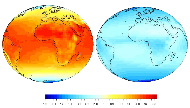 LEKSER:NaturfagLes i boka s. 126Huskeord: Tundra, Permafrost.LEKSER:KRLESamfunn.Les side 144-146 i Midgard. Lag 2-4 spørsmål fra teksten.Les side 150-151. Lær ordene i «brun ramme».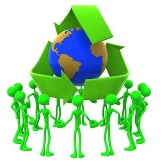 